Leaf BookmarksBlack Glue (– mix PVA Glue and paint)Your leaf printable WatercoloursCardboard (for backing, or you can print onto cardstock)Bakers twineScissors, tape, glue stickInstructionsUsing a small brush/bottle outline the leaf using the black glue. Allow it to fully dry before painting in watercolour. Once completely dry, cure out the leaves and acorns. Use twine/string to connect the acorns to the leaf using tape on the back. Glue leaf and acorns on to white card and cut them out. This will hide the tape and strengthen the bookmark.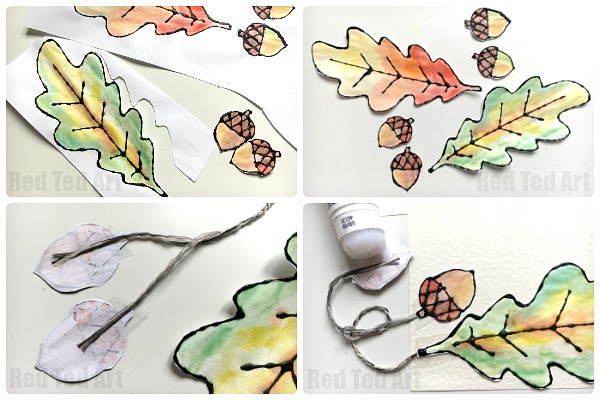 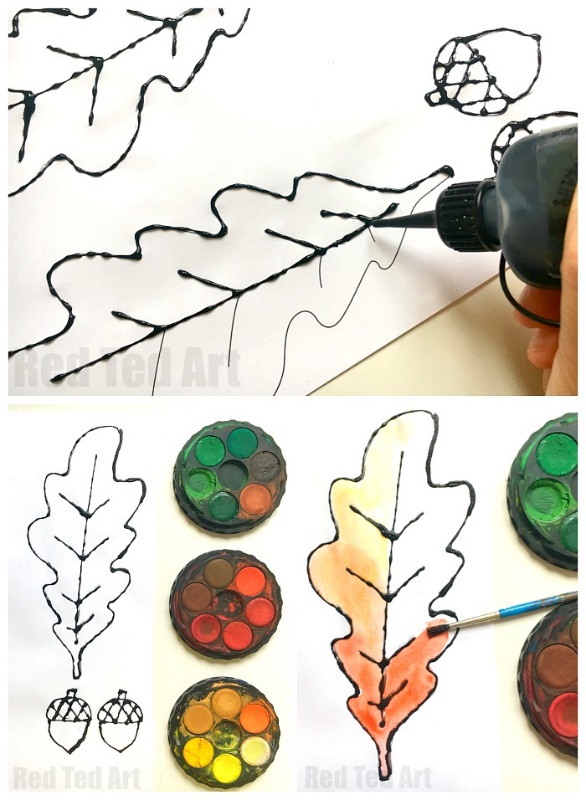 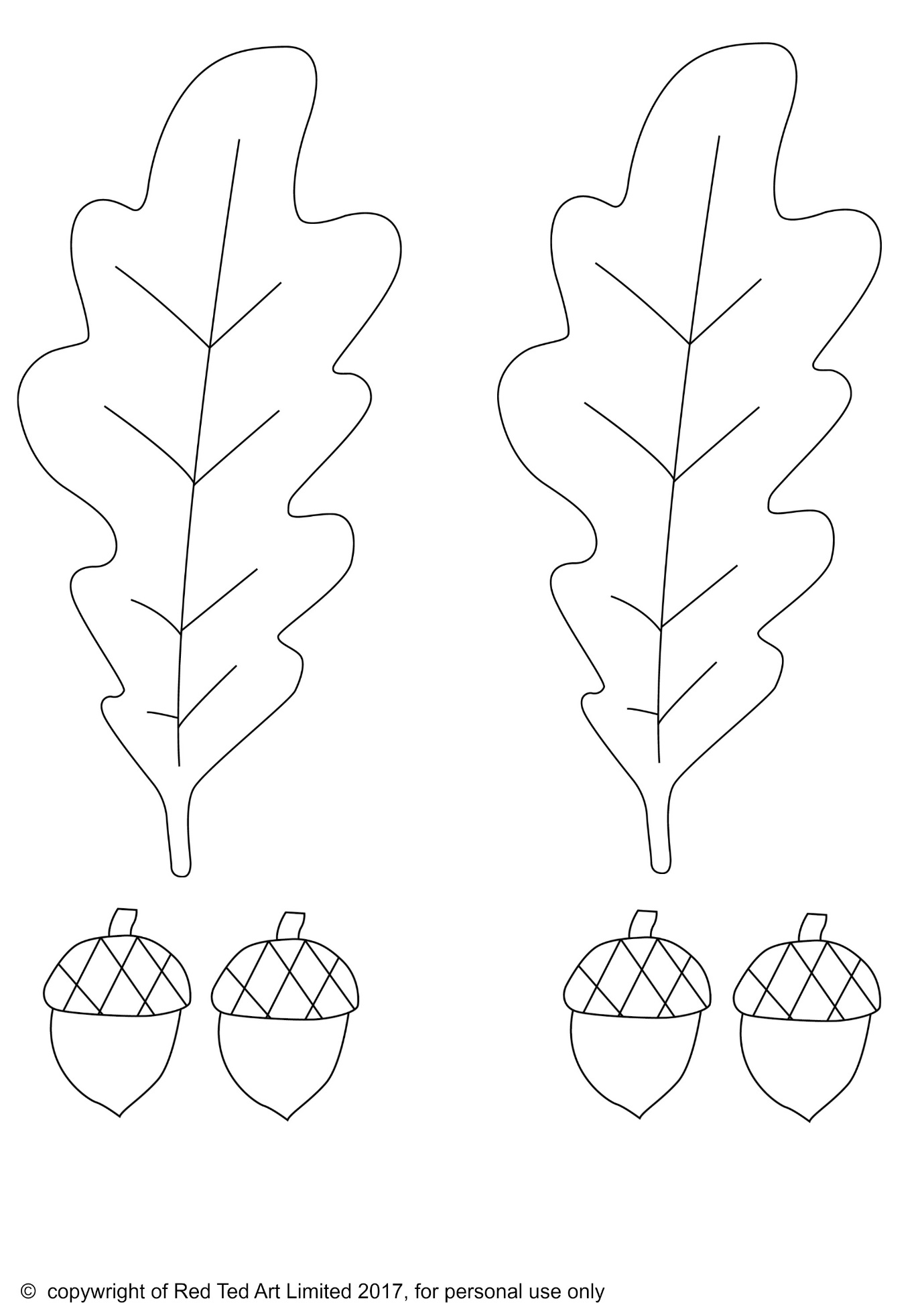 